        На виконання наказу Міністерства освіти і науки України 
від 26.03.2024  № 403 «Про проведення Всеукраїнського конкурсу рукописів навчальної літератури для позашкільних навчальних закладів системи освіти у 2024 році»,  наказу департаменту освіти і науки Львівської обласної державної адміністрації від 15.04.2024 № 02-01/01/136 «Про проведення I етапу Всеукраїнського конкурсу рукописів навчальної літератури для позашкільних навчальних закладів системи освіти у 2024 році» та відповідно до листа державної наукової установи «Інститут модернізації змісту освіти» від 03.04.2024 № 21/08-548 «Про інструктивно-методичні  рекомендації щодо проведення  Всеукраїнського конкурсу рукописів навчальної літератури для позашкільних навчальних закладів системи освіти у 2024 році» надсилаємо інструктивно-методичні матеріали щодо проведення I етапу Всеукраїнського конкурсу рукописів навчальної літератури для позашкільних навчальних закладів системи освіти у 2024 році  згідно з додатком.Просимо довести зазначені інструктивно-методичні матеріали до відома керівників закладів позашкільної освіти та всіх зацікавлених осіб.
   Заступник директора		  	         	                  Микола КАЦЮБА					ВиконавецьОлександра КОЦОВСЬКА 067 193 1821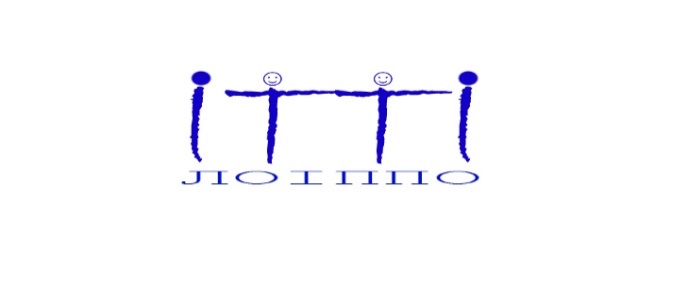 КОМУНАЛЬНИЙ ЗАКЛАД ЛЬВІВСЬКОЇ ОБЛАСНОЇ РАДИ«ЛЬВІВСЬКИЙ ОБЛАСНИЙ ІНСТИТУТ ПІСЛЯДИПЛОМНОЇ ПЕДАГОГІЧНОЇ ОСВІТИ»(КЗ ЛОР ЛОІППО)вул.  Огієнка, 18а,  м. Львів‚ 79007‚   тел./факс +38 (032) 255 38 30,  e-mail: loippo@ukr.net     loippo.lviv.uaКод ЄДРПОУ 02139736вул.  Огієнка, 18а,  м. Львів‚ 79007‚   тел./факс +38 (032) 255 38 30,  e-mail: loippo@ukr.net     loippo.lviv.uaКод ЄДРПОУ 02139736Від      22.04.2024     №  146______На №                          від _________ Керівникам органів управління освітою територіальних громадКерівникам закладів позашкільної освіти  Про інструктивно-методичні матеріали щодо проведення I етапу Всеукраїнського конкурсу рукописів навчальної літератури для позашкільних навчальних закладів системи освіти у 2024 році